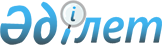 О проекте распоряжения Президента Республики Казахстан "О внесении изменений в распоряжение Президента Республики Казахстан от 16 сентября 1998 года N 4071"Постановление Правительства Республики Казахстан от 8 декабря 2006 года N 1185



      Правительство Республики Казахстан 

ПОСТАНОВЛЯЕТ:




      внести на рассмотрение Президента Республики Казахстан проект распоряжения Президента Республики Казахстан "О внесении изменений в распоряжение Президента Республики Казахстан от 16 сентября 1998 года N 4071".

      

Премьер-Министр




    Республики Казахстан




О внесении изменений в распоряжение Президента






Республики Казахстан от 16 сентября 1998 года N 4071



      Внести в 
 распоряжение 
 Президента Республики Казахстан от 16 сентября 1998 года N 4071 "О составе Совета иностранных инвесторов при Президенте Республики Казахстан" следующие изменения:



      ввести в персональный состав Совета иностранных инвесторов при Президенте Республики Казахстан, утвержденный указанным распоряжением:

Мусина                     - Министра экономики и бюджетного



Аслана Еспулаевича           планирования Республики Казахстан,

Нурашева                   - председателя Комитета по инвестициям



Тимура Бекбулатовича         Министерства индустрии и торговли



                             Республики Казахстан;



      строки:



"Масимов                   - Заместитель Премьер-Министра Республики



Карим Кажимканович           Казахстан - Министр экономики и



                             бюджетного планирования",

"Лакшми Миттал             - председатель и управляющий директор



                             "Миттал Стил Ко."



изложить в следующей редакции:

"Масимов                   - Заместитель Премьер-Министра Республики



Карим Кажимканович           Казахстан",

"Лакшми Миттал             - председатель совета директоров компании



                             "Арселор Миттал";



      вывести из состава указанного Совета Аринова Е.А.

      

Президент




    Республики Казахстан


Астана, Акорда,              2006 года



       N

					© 2012. РГП на ПХВ «Институт законодательства и правовой информации Республики Казахстан» Министерства юстиции Республики Казахстан
				